An alle PINK RIBBON Turnier Teilnehmerinnen und Spenderinnen!Ein herzliches Dankeschön an die überaus große Teilnahme sowie Spendenbereitschaft für das tolle Turnier!Bei strahlendem Sonnenschein hatten wir viel Spaß und Freude beim beliebten Scramble-Spiel. Unter dem Motto:                    MIT FREUDE GEMEINSAM SPIELEND HELFENEs konnte ein stolzer Betrag von 1600 Euro überwiesen werden.!!DankeUschi NagelLadies Captain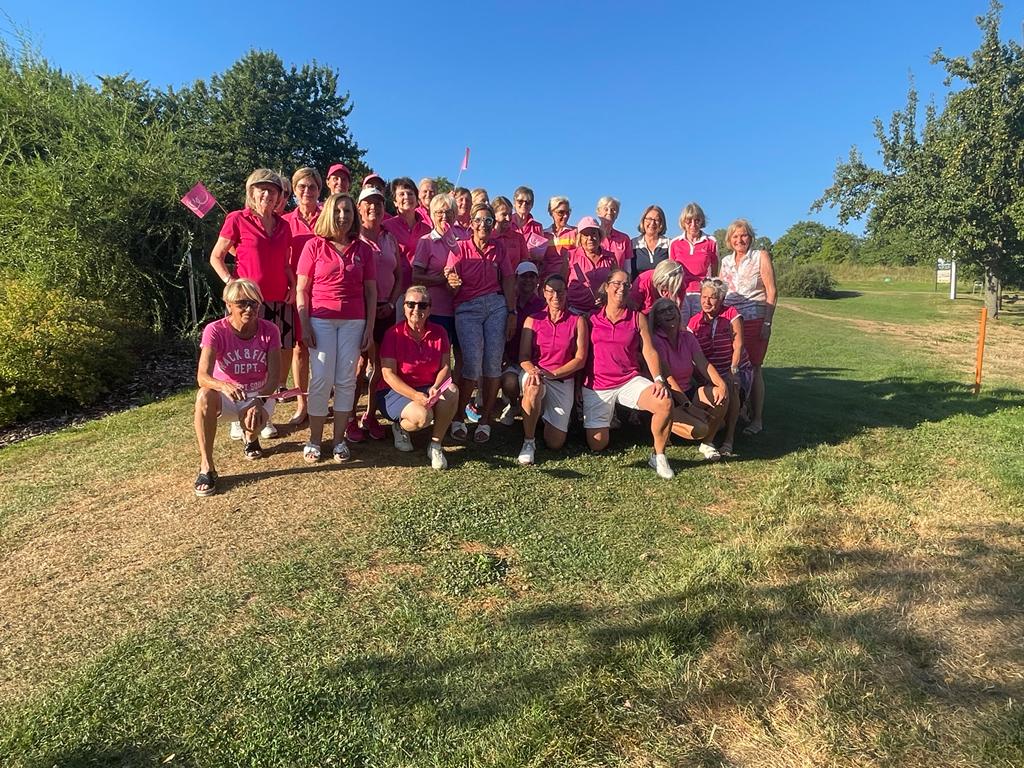 